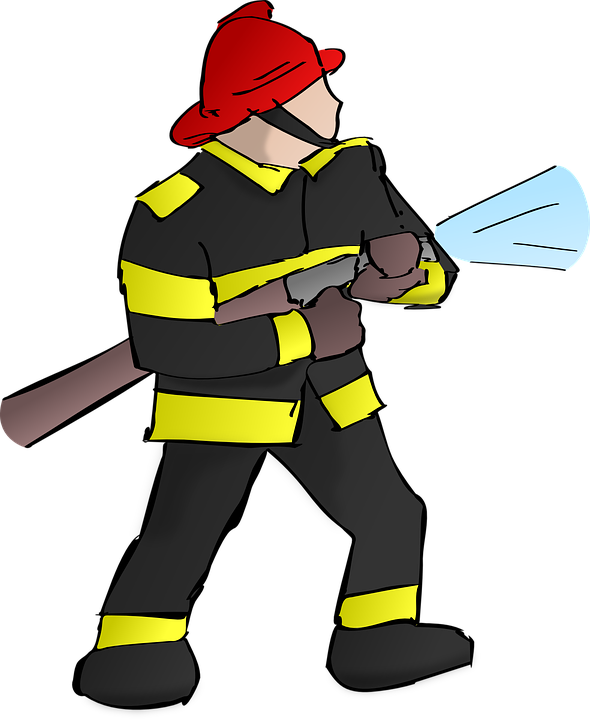 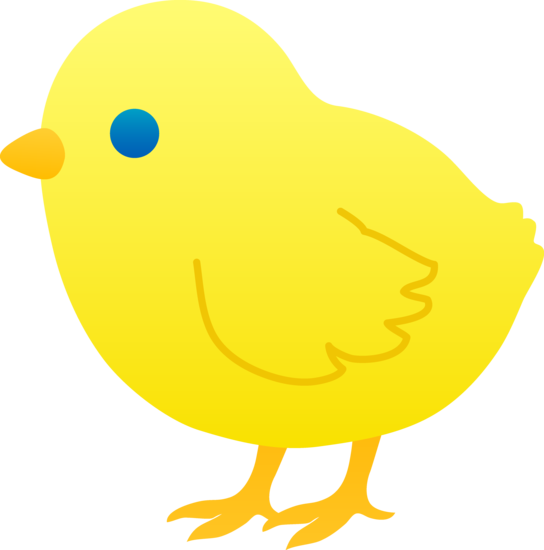 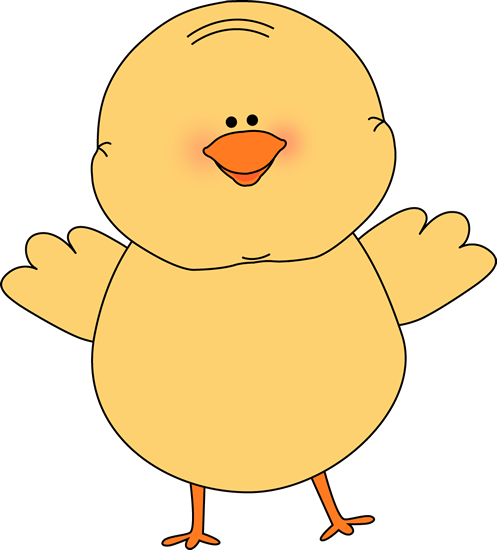 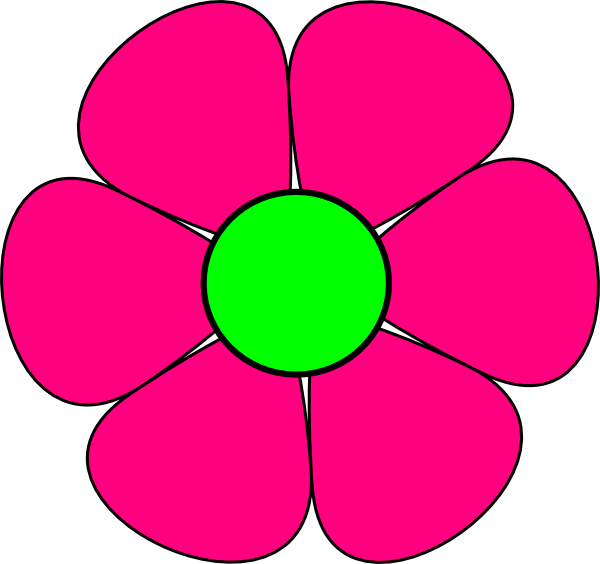 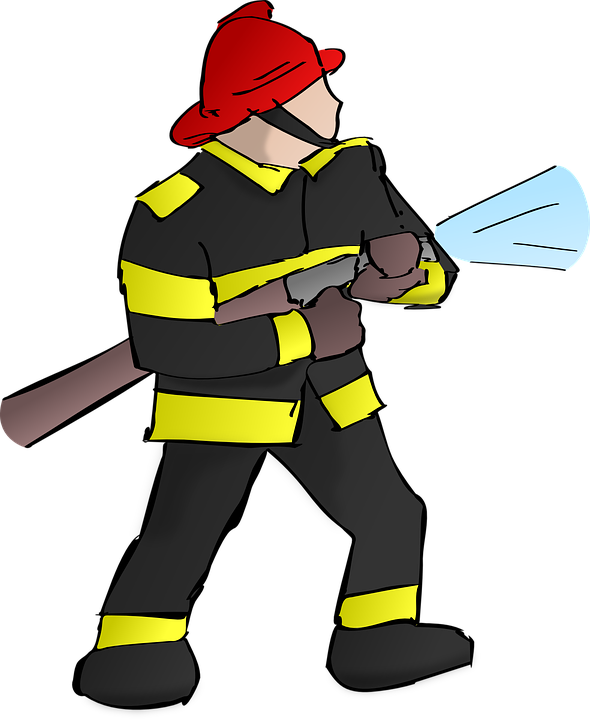 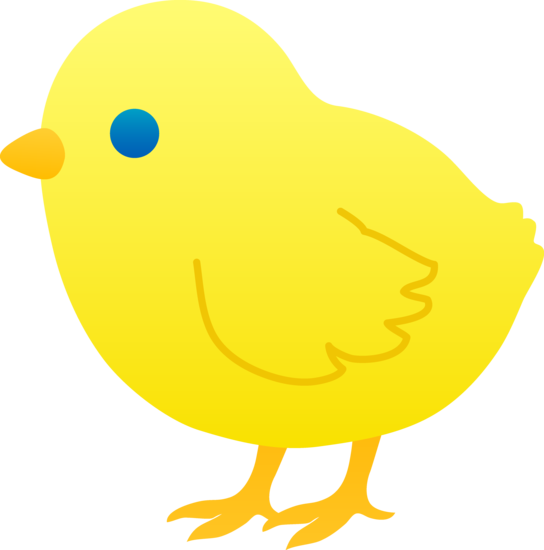 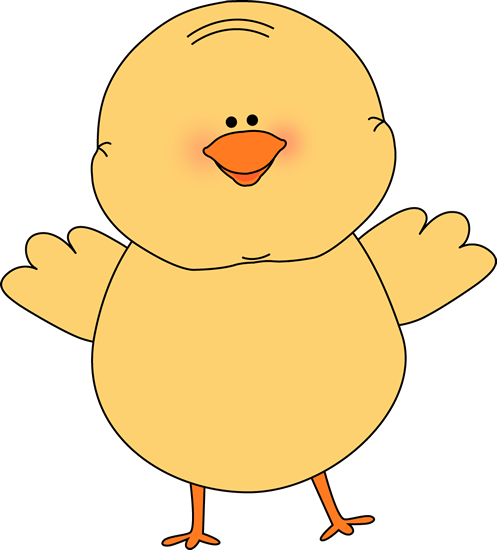 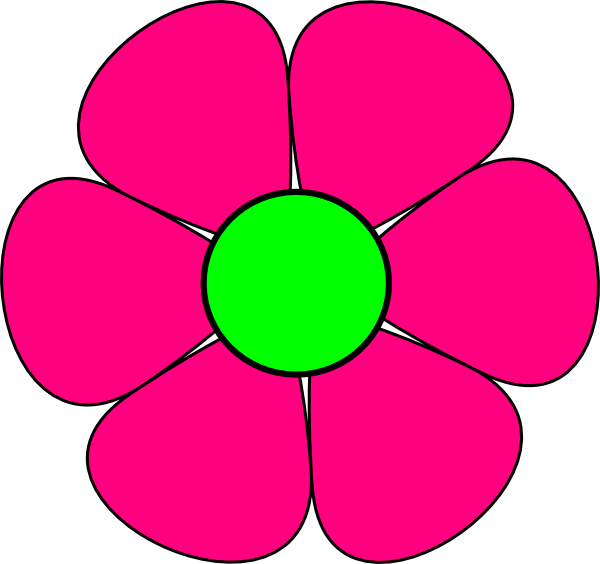 20/02/17People who help us at school and home.Communication and language: Sharing holiday newsLiteracy:  List of people who help us at school and home why.Maths : Patterns and Ordering numbers to 20.Understanding of the world: What jobs do people do? Expressive Design: Role play (school). Split pins characters. Look at patterns in our environment and creating patterns using natural objects. Physical Development: GymnasticsPersonal, Social, Emotional Development:  Being kind and helpful to others. How do you help others at school and at home?27/02/17People who help us when we are sick02/3/17- World Book dayCommunication and language: Visit by a Paramedic. What’s your favourite story and why?Literacy: Letters (invitation and thank you letters) Book reviews. Maths: Capacity and TimeUnderstanding of the world: Traditions: Pancake Tuesday and making pancakes.Expressive Design: Role play (Doctors surgery)Physical Development: GymnasticsPersonal, Social, Emotional Development: What happens when we are sick? How can we keep healthy?06/3/17People who keep us safeCommunication and language: Firefighters and police officersLiteracy: Burglar Bill  (Story map) wanted postersMaths: Number bonds to 10Understanding of the world:  reflective materials – sometimes worn by people who help us. Encourage children to explore the materials using torches and mirrors.Expressive Design: Police station in the outdoor area. Make a fire engine using large boxes and bricksPhysical Development: GymnasticsPersonal, Social, Emotional Development:  How can we keep safe? Who helps us to keep safe?13/3/17Signs of springCommunication and language: Spring walk-  Retelling ‘Jaspers Beanstalk’ look for signs of springLiteracy: Text: Mouse’s First Spring. Springtime Poem – In the Springtime Maths:  Length and SharingUnderstanding of the world: Growth –Growing plants  Text :Jaspers Beanstalk Expressive Design: Observational drawings of spring flowers. Physical Development: GymnasticsPersonal, Social, Emotional Development: Growth mindset- trying our best20/3/17New life26/3/17 Mother’s dayCommunication and language: Literacy: Share Text: My Mum by Anthony Brown and the children talk about why their mums are special. Writing: My mum is …… Maths : DoublesUnderstanding of the world: Traditions Mother’s Day and EasterExpressive Design: Making Mother’s Day CardPhysical Development: GymnasticsPersonal, Social, Emotional Development:  Circle time about our mums.27/03/17Easter Communication and language: Retelling the Easter storyLiteracy: Sequencing  the  Easter story.  Maths : SharingUnderstanding of the world: How is Easter celebrated and why?Expressive Design: Making Easter cardsPhysical Development: GymnasticsPersonal, Social, Emotional Development:  What am I good at?